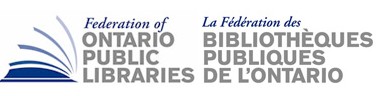 Federation of Ontario Public LibrariesPost AGM Meeting of the Board of Directors DOC1thursday Jan. 30, 20205:00 pm METRO Toronto CONvention centreAGENDAThursday, January 30th, 20205:00 pm – 5:45 pm (Post-AGM)Metro Toronto Convention Centre / OLA Super ConferenceRoom: TBAAGENDA									      	TIME (Min.)Call to Order, Roll Call		  2Regrets		  2Declarations of Conflict of Interest		  1Approval of Agenda *DOC1		  2Approval of the Teleconference Minutes of Jan. 15, 2020 *DOC2		  2Business Arising from the AGM 	Julia Merritt	15	Treasurer’s Update	Wayne Greco	  52019 Board Executive Committee Appointments	Julia Merritt	152020 Meetings and Teleconference Option	         Julia Merritt           10Other Business: 2020 FOPL Board Meeting DRAFT Schedule Thu. OLA Super Conference Annual General Meeting Jan. 30 4-5 pmThu. OLA Super Conference Short Board Meeting Jan. 30 5 pmSat. OLA Super Conference Trustee Boot Camp Feb. 1 9-4 pmFri. Mar. 26 10 am - 2 pmFri. June 4 10 am - 2 pmFri. Sept. 24 10 am - 2 pmFri. Nov. 26 10 am - 2 pmWed. Jan. 15, 2021 Noon. Board teleconference on Audit and final budgetAdjournment   * denotes attachments